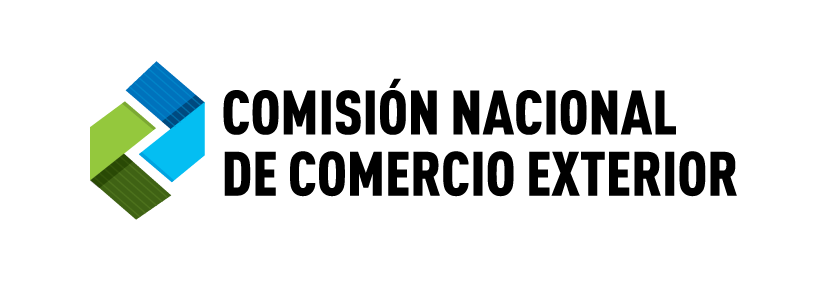 CUESTIONARIO PARA EL EXPORTADORINVESTIGACIÓN DE DAÑO A LA INDUSTRIA NACIONAL POR PRESUNTO DUMPING EN OPERACIONES DE EXPORTACIÓN HACIA LA REPÚBLICA ARGENTINA DE “CALDERAS PARA CALEFACCIÓN CENTRAL, EXCEPTO LAS DE LA PARTIDA 84.02, CON CAPACIDAD INFERIOR O IGUAL A 200.000 KCAL/H” ORIGINARIAS DE LA REPÚBLICA ITALIANA Y REPÚBLICA ESLOVACAExpediente EX-2018-38953050-APN-DGD#MP (EX-2018-22768015-APN-DGD#MP)Nota: Para cualquier consulta concerniente al presente cuestionario o relacionada con la investigación, contáctese con los siguientes miembros del staff de :(Fax: 54-11-4348-1735/1711)ALEJANDRA KELLER, abogada (teléfono: 54-11-4348-1774; alejandra.keller@cnce.gov.ar).Para temas relacionados con aspectos formales y de procedimiento.DIEGO CAVALLO, economista (teléfono: 54-11-4348-1752;  diego.cavallo@cnce.gov.ar)Para temas relacionados con información económica.SERGIO LONGO, ingeniero (teléfono: 54-11-4348-1728, sergio.longo@cnce.gov.ar)Para temas relacionados con productoFERNANDO BASTA, contador público (teléfono: 54-11-4348-1723; fernando.basta@cnce.gov.ar)Para temas relacionados con información financiera, contable y de costos. a. ANTECEDENTESA solicitud de P.E.I.S.A. y ACQUATERM S.R.L., el 20 de septiembre de 2018 la Secretaría de Comercio dispuso mediante Resolución Nº 35/2018 publicada en el Boletín Oficial el día 24 de septiembre de 2018, la apertura de la investigación por dumping en operaciones de exportación hacia la REPÚBLICA ARGENTINA de “Calderas para calefacción central, excepto las de la partida 84.02, con capacidad inferior o igual a 200.000 kcal/h”, originarios de la República Italiana y República Eslovaca”. b. FUNCIONES DE La CNCE es un organismo desconcentrado que funciona en el ámbito del Ministerio de Producción y Trabajo. Su misión principal es conducir las investigaciones y el análisis del daño a la producción nacional, como consecuencia de las importaciones realizadas en las condiciones de competencia desleal definidas por el Artículo VI del Acuerdo General sobre Aranceles Aduaneros y Comercio (GATT), en el marco de las leyes y normas reglamentarias que regulan su aplicación en  y actuar como autoridad de aplicación de la legislación específica o como órgano asesor de ese Ministerio.El Acuerdo Relativo a  del Artículo VI del Acuerdo General sobre Aranceles Aduaneros y Comercio de 1994 establece las normas para la aplicación de los derechos antidumping. Este Acuerdo fue ratificado por el Congreso Nacional por º 24.425. Su aplicación es pertinente en situaciones de comercio desleal, cuando un producto se introduce en el mercado nacional a un precio inferior al valor normal de un producto similar destinado al consumo en el país de origen o de exportación, en el curso de operaciones comerciales normales. En estos casos, en oportunidad de evaluarse la adopción de derechos antidumping,  debe investigar si, por causa de estas importaciones con dumping, la producción nacional ha sido dañada.El informe de  es un elemento importante en la decisión que luego adopta el Ministro de Producción.En caso de estar interesado en disponer de copia de la legislación aplicable, se ruega solicitarla a  o consultarla directamente a través de INTERNET a la dirección: https://www.argentina.gob.ar/cnce.c. INFORMACION GENERAL E INSTRUCCIONESc.1. Términos utilizados en el cuestionario.c.1.1.	Productos considerados: el producto considerado son las “calderas para calefacción central, excepto las de la partida 84.02, con capacidad inferior o igual a 200.000 kcal/h”, las que en adelante serán denominadas genéricamente como “calderas”.c.1.2.Productos investigados (Importaciones sujetas a investigación, Importaciones investigadas): Es el producto considerado originario de la República Italiana y de la República Eslovaca.c.1.3.	Los orígenes investigados son: República Italiana y República Eslovaca, que en adelante serán denominados indistintamente como Italia y Eslovaquia, respectivamente.c.1.4.	Importaciones no sujetas a investigación: Es el producto considerado originarios de otros países distintos a Italia y Eslovaquia.c.1.5.	Productos Nacionales: Es el producto considerados producido en la República Argentina.c.2. Período de información solicitada: el período tomado en cuenta para el análisis del daño se extiende desde el 01/01/2015 hasta el 31/08/2018.De no disponer de información completa para algún período, provea la información disponible, señale el período que ésta abarca y efectúe una estimación, especificando la metodología empleada. Además, no deberá dejar casilleros vacíos al momento de proporcionar información. Por ejemplo, si un producto dejó de exportarse a partir de 2015, los casilleros correspondientes a los períodos subsiguientes deberán cruzarse con una línea.c.3. La información suministrada en este cuestionario deberá estar sustentada por la documentación pertinente, quedando sujeta a verificación por parte de  facilitar dicha verificación, se solicita se conserven los papeles de trabajo y demás documentos utilizados en la preparación de este cuestionario. Asimismo, guarde una copia del mismo, para que sirva de referencia en caso que el staff de  lo contacte por alguna pregunta durante el curso de la investigación.c.4. Confidencialidad de la Información.  Al momento de remitir este cuestionario a la CNCE, podrá requerirse el tratamiento confidencial para la información que se considere de tal carácter, individualizándola claramente mediante la leyenda “CONFIDENCIAL” en el ángulo superior derecho de cada página, justificando la necesidad del mencionado tratamiento y suministrando un resumen público de dicha información, conforme lo prescripto por la legislación vigente. La INFORMACIÓN CONFIDENCIAL deberá acompañarse EN SOBRE SEPARADO individualizado con la leyenda “CONFIDENCIAL”.Para obtener información más detallada respecto de la información que podría revestir tal carácter, así como de los respectivos resúmenes públicos se sugiere consultar al abogado asignado a la investigación o a las siguientes direcciones: https://www.argentina.gob.ar/cnce/procedimientoscnce/confidencialidadEn el supuesto que se cumplimenten los recaudos descritos,  podrá conferir el tratamiento confidencial solicitado. El mismo alcanzará a los datos presentados con tal carácter y no a las cifras aproximadas que pudieran obtenerse a partir de análisis o suposiciones efectuados por las partes.Adicionalmente, se deja constancia que esta Comisión se reserva el derecho de efectuar con carácter público en sus informes y/o determinaciones, consideraciones cualitativas respecto de las comparaciones entre variables a las que se les hubiere conferido tratamiento confidencial. Asimismo, podrá consignar con carácter público los datos agregados de las variables confidenciales, salvaguardando la información de cada una de las empresas que revista dicho carácter.c.5.	Si su empresa está vinculada (es filial, controlante, etc.) con otra/s empresa/s productora/s del producto nacional, deberá presentar un cuestionario adicional por cada una de dichas empresas, indicando el tipo de relación existente. En caso de que la información de dos o más empresas esté consolidada y disponible para su verificación, se podrá responder en un solo cuestionario.c.6.	Conteste a cada una de las preguntas incluidas en el cuestionario y complete los cuadros correspondientes. En caso de no responder a un punto determinado, deberá cruzarse el espacio destinado a tal efecto.  Si cierta información no está disponible en sus registros según lo solicitado, confeccione estimaciones, indicando los datos así obtenidos con un supraíndice “e” (por ejemplo: $120e). Indique además la metodología de estimación utilizada.c.7.	Cualquier comentario y explicación adicional podrá ser proporcionado en el espacio otorgado o en hojas separadas.c.8.	Cada hoja del cuestionario debidamente contestado, así como toda otra información que se anexe al mismo, deberá llevar la firma en original del responsable o representante legal de la empresa y la respectiva aclaración o sello. En tal sentido, en caso de no haberlo realizado anteriormente, deberá acompañar la documentación que acredite el carácter invocado por el firmante del Cuestionario, en copia simple y firmada en cada una de las hojas por el representante legal o apoderado.c.9.	Se solicita que se presente este Cuestionario a través de soportes magnéticos. No se deberá modificar la estructura de los formularios (se pueden agregar renglones pero no redefinir las preguntas, como tampoco agregar columnas a los cuadros del anexo). La mencionada presentación en soporte magnético no exime de la presentación impresa del cuestionario debidamente firmado en cada uno de sus folios.c.10. Idioma de la información. Cuando la información se acompañe en idioma extranjero, deberá adjuntarse su respectiva traducción efectuada por traductor público nacional matriculado, y legalizada por el colegio correspondiente, conforme lo establecido por el artículo 28 del régimen de Procedimientos Administrativos -Ley N° 19.549, Decreto Reglamentario N° 1759/72, Texto ordenado por Decreto N° 1883/91-.c.11. Domicilio constituido: Quienes se acrediten como partes interesadas en la presente investigación deberán constituir domicilio especial en la Ciudad Autónoma de Buenos Aires, en los términos del artículo 19 del Decreto Nº 1759/72 (T.O. 2017), reglamentario de la Ley de Procedimientos Administrativos.1. INFORMACIÓN GENERAL DE LA EMPRESA.1.1. Datos de la Empresa1.2. Nombre del responsable técnico en la elaboración de las respuestas al presente cuestionario:Haga clic aquí para escribir texto.1.3. Describa el objeto social de su empresa, aclarando cuál es su actividad económica principal.Haga clic aquí para escribir texto.1.4. Realice una síntesis de la estructura corporativa de su empresa, incluyendo casa matriz, subsidiarias y vinculadas que estén relacionadas con los productos considerados, tanto en el mercado doméstico como en el de exportación. En caso de haberse registrado cambios durante el período de información solicitado o de haberse decidido realizarlos en el futuro próximo, por favor infórmelos.Haga clic aquí para escribir texto.1.5. Detallar los vínculos financieros o contractuales con cualquier otra empresa que estén relacionados con la producción, ventas, licencias, certificados, etc. de los productos considerados.Haga clic aquí para escribir texto.1.6. Explique de qué manera se toman las decisiones relativas a las transacciones externas de cada unidad/filial de la firma (decisión de la casa matriz, decisiones individuales de las filiales, etc.).Haga clic aquí para escribir texto.En mi carácter de responsable legal de la firma cuyos datos se consignan en el presente cuestionario, declaro que toda la información que se suministra es completa y veraz. Asimismo, declaro conocer que la información que se consigna podrá ser verificada por parte del personal técnico de la CNCE, previo consentimiento de la empresa.En razón de lo expuesto, acompaño la documentación que acredita el carácter invocado.Firma ______________________Aclaración ______________________Cargo ______________________2. PRODUCTO2.1.a ¿Su empresa ha realizado exportaciones de calderas de Italia o Eslovaquia, hacia la República Argentina durante el período de información solicitado? Si su respuesta es “NO”, devuelva el “Cuestionario para el Importador” desde la carátula hasta la presente hoja a la Comisión Nacional de Comercio Exterior. Si su respuesta es “SI”, continúe completando este cuestionario.	Firma: _________________2.2. ¿Exporta su empresa a Argentina más de un tipo de calderas?En caso afirmativo, en el Cuadro N° 1 detalle los distintos tipos de calderas que exporta, agrupados por líneas de productos, indicando para cada período su participación porcentual en el monto total de exportaciones de calderas a la Argentina. En el mismo Cuadro señale las características técnicas distintivas de cada tipo de calderas (por ej.: atmosférica/condensación, tipo de servicio, tiraje, potencia, etc.).Asimismo, informe si las calderas están sujetas a normas técnicas, de seguridad, de aseguramiento de la calidad (certificadas y no certificadas), licencias de fabricación o aprobaciones técnicas de sus clientes. Si están sujetas a otro tipo de normas, como las de protección del medio ambiente, especifíquelas. Aclare también los beneficios para el usuario de aplicar ciertas normas, y quiénes de sus demandantes exigen el cumplimiento de las mismas.Si su respuesta es negativa, cruce dicho cuadro con una línea.En ambos casos, resultaría útil que, de no haberlo hecho aún en el curso de la presente investigación, adjunte los folletos o manuales técnicos y listados de códigos de producción y facturación de los productos considerados.A continuación realice una descripción física y técnica de las calderas exportadas por su empresa (tanto si su respuesta es positiva o negativa).Haga clic aquí para escribir texto.En ambos casos, resultaría útil que adjunte los folletos o manuales técnicos y listados de códigos de producción y facturación de las calderas.2.3. Describa su proceso productivo de las calderas en forma detallada. Explicar si su proceso productivo se realiza: a) en serie (“fabricación estándar”) o b) a pedido (“productos especiales”). Haga clic aquí para escribir texto.2.4. Informar códigos, marcas, modelos y otros datos que permitan la identificación de las calderas exportadas por su empresa entre las operaciones de exportación.Haga clic aquí para escribir texto.3. MERCADO3.1. Realice una breve síntesis de los cambios ocurridos en el mercado nacional de los productos considerados durante el período de información solicitada. Al contestar, tenga en cuenta que la oferta al mercado interno se compone de producto nacional, importaciones objeto de investigación e importaciones de otros orígenes no objeto de investigación.De existir diferencias entre los mercados de los distintos productos, aclárelas.3.1.1. Cambios en la composición y características de la demanda (factores que influyeron en dichos cambios; nuevos requerimientos técnicos, etc.):Haga clic aquí para escribir texto.3.1.2. Cambios en la oferta (nuevos participantes; formas de comercialización especiales – licitaciones –, etc.):Haga clic aquí para escribir texto.3.1.3. Acontecimientos que modificaron la dinámica habitual del mercado:Haga clic aquí para escribir texto.3.2. Comente su apreciación sobre el mercado mundial de las calderas, informando todos o algunos de los siguientes aspectos:-Principales productores y/o exportadores (países y empresas)Haga clic aquí para escribir texto.-Estructura de la oferta (concentrada, atomizada, etc.)Haga clic aquí para escribir texto.-Mecanismo de formación de precios y forma habitual de cotizaciónHaga clic aquí para escribir texto.-Otros aspectos relevantes del mercado internacionalHaga clic aquí para escribir texto.Si conoce alguna publicación que contenga información sobre este mercado o, particularmente, sobre cotizaciones internacionales, acompáñela o indique sus referencias bibliográficas:Haga clic aquí para escribir texto.3.3. Indique las marcas de los productos considerados que su empresa exporta a Argentina. Distinga el tipo de marca de acuerdo a las siguientes definiciones:•	Marca Internacional: Es aquella marca que se comercializa internacionalmente, sin barreras geográficas.•	Marca Regional: Se refiere a aquella marca con presencia en un conjunto de países acotados geográficamente.•	Marca Nacional: Se refiere a aquella marca que sólo se comercializa dentro de las fronteras del país.• Marca Local: Es aquella marca que es comercializada sólo en parte del país.Además, indique si alguna/s de la/s marca/s enumerada/s en el punto anterior es/son producidas bajo licencia para el mercado argentino, o qué otro tipo de acuerdo o contrato suscribió con sus propietarias. Especifique el tipo de licencia (de producto, del proceso de producción, etc.). Indique la duración y vigencia de dichos contratos, si tiene otros en trámite o gestionados que hayan sido denegados.Si su empresa paga royalties, u otro tipo de transferencias a la empresa licenciataria, indíquelo cuando complete la información sobre costos.Haga clic aquí para escribir texto.4. CAPACIDADES DE PRODUCCIÓN, PRODUCCIÓN, VENTAS AL MERCADO INTERNO, EXPORTACIONES, EXISTENCIAS Y PRECIOS4.1. En el Cuadro Nº 2 informe los volúmenes anuales (en unidades) de capacidad de producción, producción y exportaciones de las calderas totales de su país, durante el período de información solicitado.4.2. En el Cuadro Nº 3 informe los volúmenes anuales (en unidades) de capacidad de producción, producción, ventas al mercado interno, exportaciones a Argentina y al resto de los destinos (desagregando los más importantes) y existencias (al cierre de cada período) de las calderas producidos por su empresa.Por capacidad de producción se entiende a aquella que se obtiene mediante el funcionamiento a pleno del establecimiento.4.3. Indique si tiene en ejecución proyectos de inversión tendientes a modificar su capacidad de producción o a introducir mejoras de productividad, calidad, etc. Explique brevemente en qué consisten estos proyectos y su grado de avance, brindando toda información relevante para evaluar el potencial de crecimiento de su empresa. Señale las fechas tentativas para su puesta en marcha y los montos involucrados. Indique cuáles son los factores de decisión de sus inversiones (cambios de modelo, de potencias, obtención de marca, expectativas de aumento de la demanda, etc.).Haga clic aquí para escribir texto.4.4. En caso de haberse registrado variaciones en la capacidad de producción máxima del producto considerado durante el período indicado en el punto c.2, indique sus causas por orden de importancia (mejoras tecnológicas, capacitación de la mano de obra, reestructuración de la planta, etc.). Indique también cualquier otro tipo de reestructuración del sector productivo y que incidencia tuvo en el período citado y/o cuál tendrá en el futuro próximo.Haga clic aquí para escribir texto.4.5. En los Cuadros Nº 4.1 y 4.2, informe en forma mensual, sus exportaciones de las calderas hacia la Argentina y otro destino relevante, en unidades y a valor FOB.4.6. Indique las condiciones de pago más comunes otorgadas a sus principales clientes en Argentina de las calderas. Si las condiciones de pago han cambiado en los últimos doce meses, detalle los cambios e indique sus causas. En caso de diferir entre los distintos productos, aclárelo.4.7. En los Cuadros N° 5.a, 5.b y 5.c deberá indicar los precios de exportación (en dólares FOB por unidad) de los modelos representativos de calderas vendidas a la Argentina por su empresa y las unidades exportadas en cada período. Se requiere información mensual para el período de información solicitado.Modelos representativos:Caldera atmosférica, doble servicio, mural, tiro forzado, con cámara estanca y de potencia entre 20.000 y 26.000 Kcal/h.Caldera atmosférica, doble servicio, mural, tiro natural y de potencia entre 20.000 y 26.000 Kcal/h.Caldera atmosférica, sólo calefacción, mural, tiro natural y de potencia entre 20.000 y 26.000 Kcal/h.Si el modelo más representativo que exporta a Argentina no se encuentra en el detalle precedente, complete la siguiente tabla (Tenga presente que dicho modelo debe estar informado en el Cuadro Nº 1):5. CLIENTESDeberá proveer un listado de sus clientes en Argentina de las calderas, donde se indique la importancia relativa de cada uno de ellos en el total de ventas de la empresa en 2017. Dicho listado deberá comprender al conjunto de clientes que totalicen, como mínimo, un 50% de las ventas o alternativamente a los veinte (20) principales, indicando en este caso el monto de ventas involucrado.De ser posible, junto a cada cliente especifique su actividad y el tipo de empresa. En caso de que la importancia de los clientes haya variado sustancialmente, realice dos listados en los cuales se refleje la situación previa y posterior al cambio estructural de sus compradores.Razón SocialDirecciónDirecciónCUITRealReale-MailLegalLegalPágina WebConstituidoConstituidoFaxTeléfonosTeléfonosFecha inicio actividades de la empresaFecha inicio actividades de la empresaFecha inicio actividades de exportación de los productos consideradosFecha inicio actividades de exportación de los productos consideradosSINOITALIA ☐☐ESLOVAQUIA☐☐SINO☐☐Descripción de la NormaBeneficios para el UsuarioDemandantes que Exigen las NormasTipo de NormaModelo 1Haga clic aquí para escribir texto.Haga clic aquí para escribir texto.Haga clic aquí para escribir texto.Modelo 2Haga clic aquí para escribir texto.Haga clic aquí para escribir texto.Haga clic aquí para escribir texto.Modelo 3Haga clic aquí para escribir texto.Haga clic aquí para escribir texto.Haga clic aquí para escribir texto.ModeloNombre de la MarcaTipo de MarcaLicencia u otro tipo de acuerdoDuración y vigenciaElija un elemento.Elija un elemento.Elija un elemento.Elija un elemento.Modelo de caldera más representativo exportado hacia la ArgentinaRazón por la que lo considera el más representativo (volumen, modelo estándar, etc.)Características a destacar (técnicas, peso, accesorios, etc.)Diferencia promedio en el precio FOB respecto a los modelos de caldera indicados en los Cuadros 5.a y 5.bNombre del ClienteDirección% s/Vtas Totales (en unidades)ActividadTipo de empresa